R FAKTÖRÜ MONOGRAMI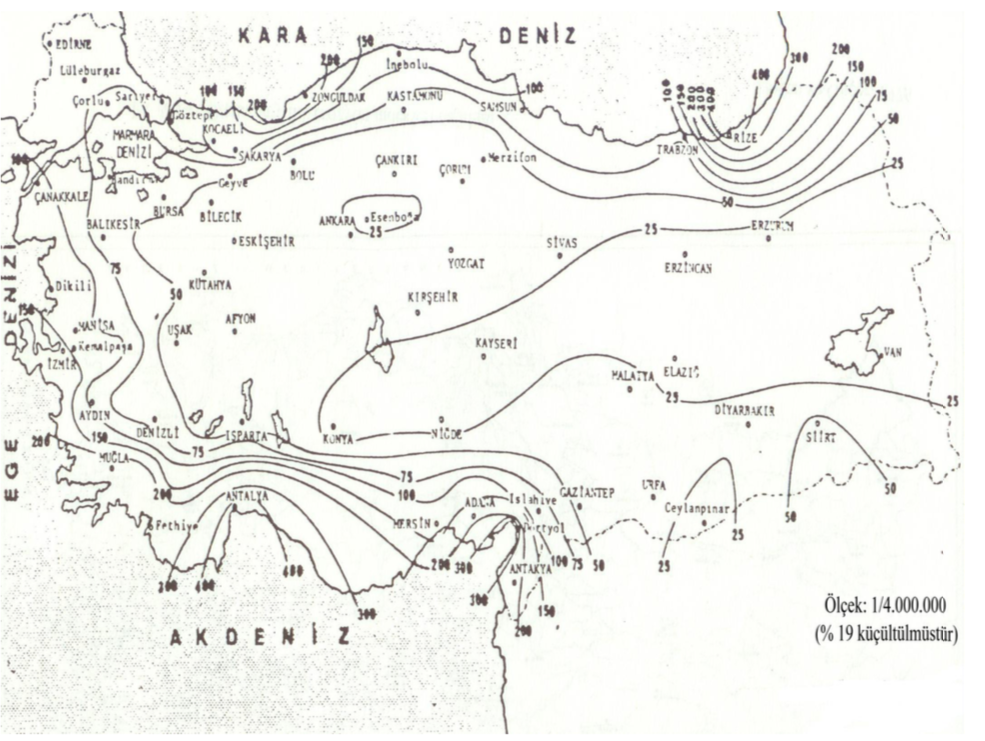 K FAKTÖRÜ İÇİN HESAP BİLEŞENLERİ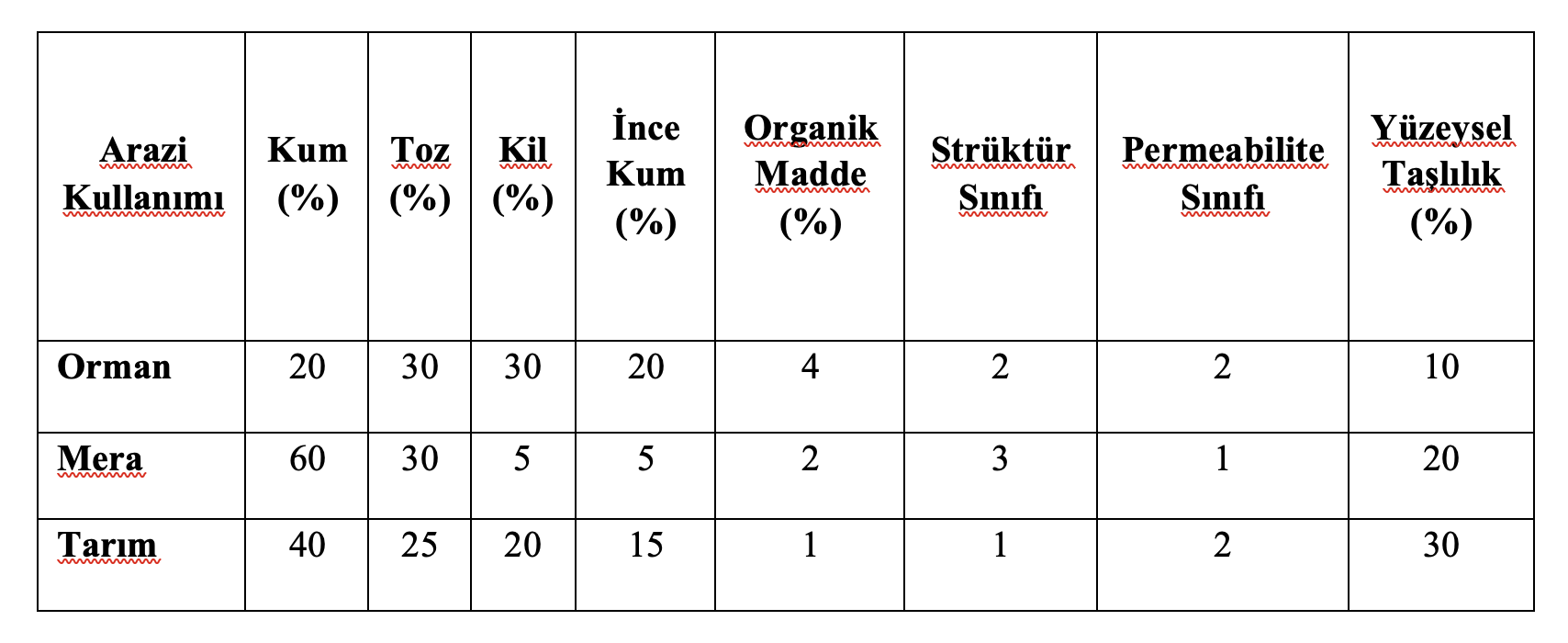 K FAKTÖRÜ MONOGRAMI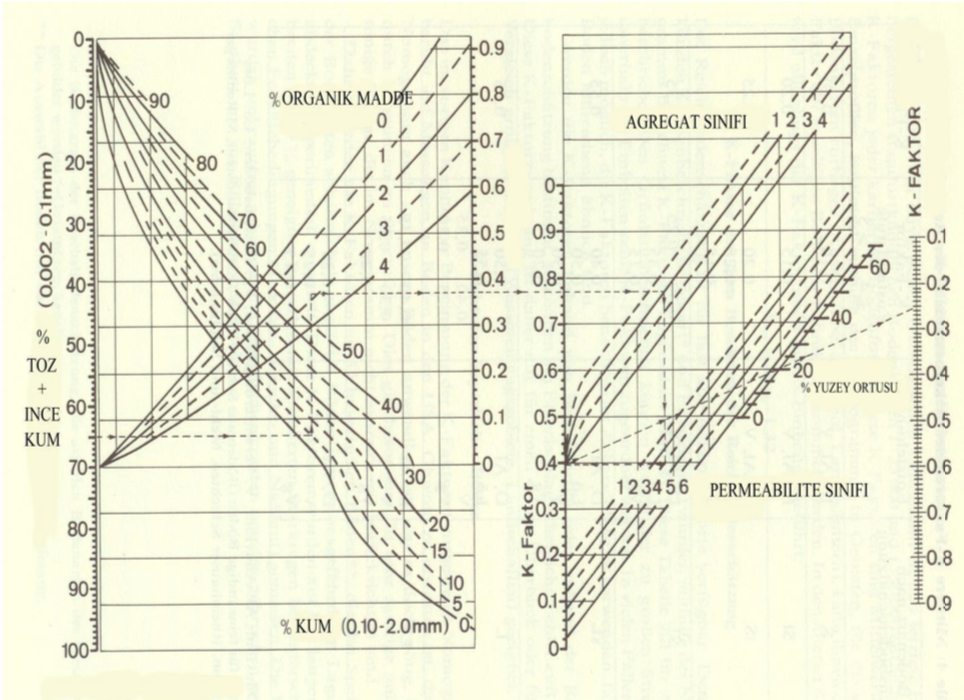 LS FAKTÖRÜ MONOGRAMI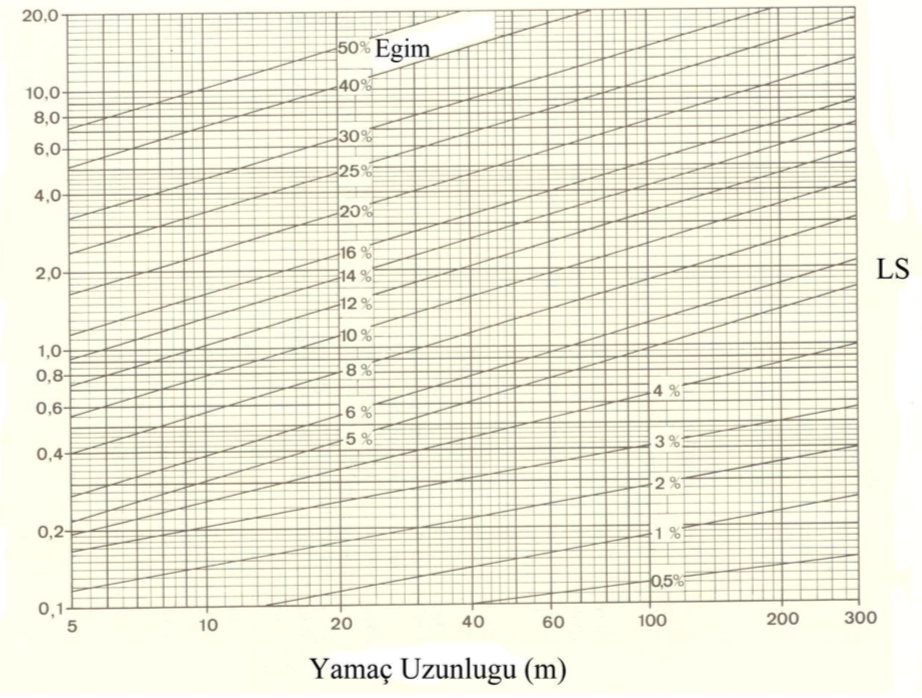 C FAKTÖRÜ TABLOSU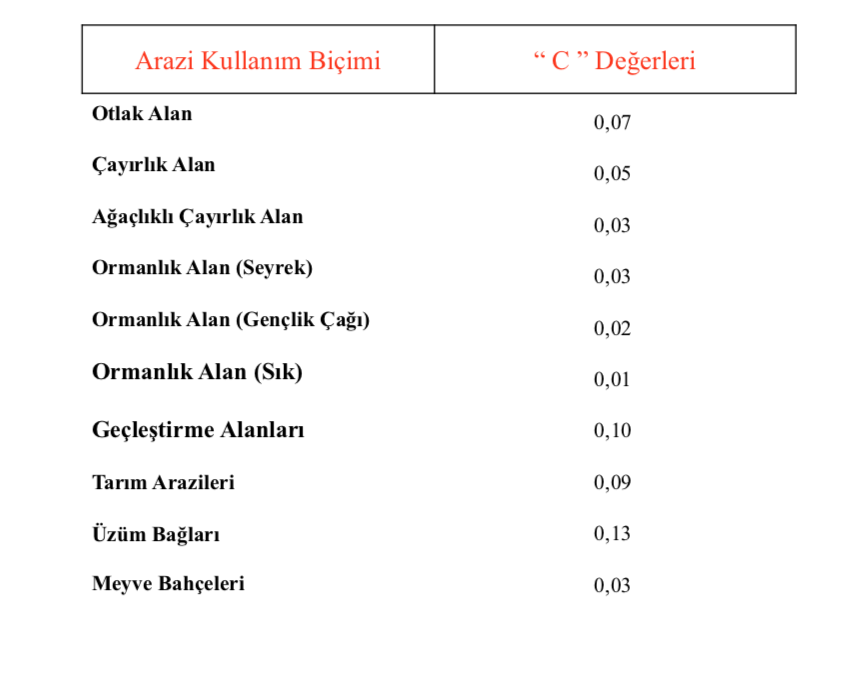 P FAKTÖRÜ TABLOSU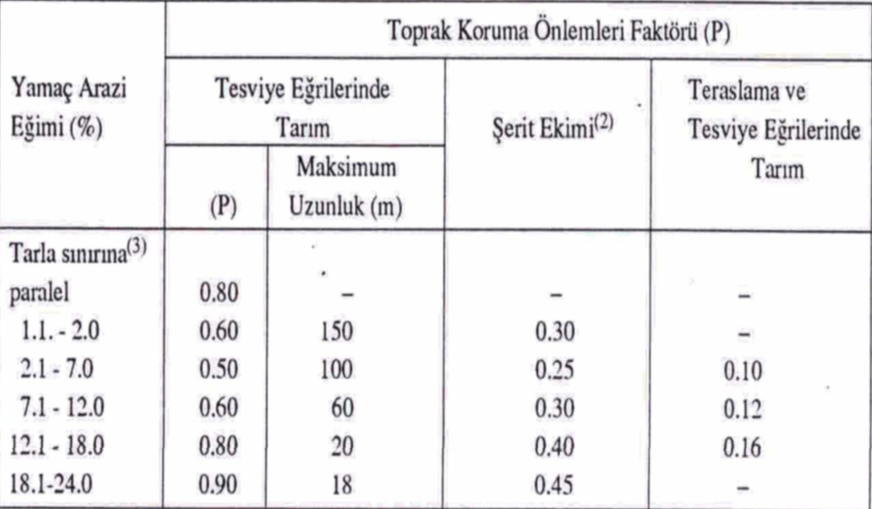 